國立嘉義大學 理工學院 機械與能源工程學系評鑑歸檔：□系發展□課程□支援教師□支援學生■學生活動□研究□服務□產業□系友 團體名稱：機械與能源工程學系活動名稱：新生茶會活動時間：106年9月1日至9月4日活動地點：北、中、南、高屏四區參加對象：嘉義大機械與能源工程學系110級入學新生活動效益：透過迎新茶會，讓大一新生們…參與人數新生：25人，應屆：22人成果照片北區                        中區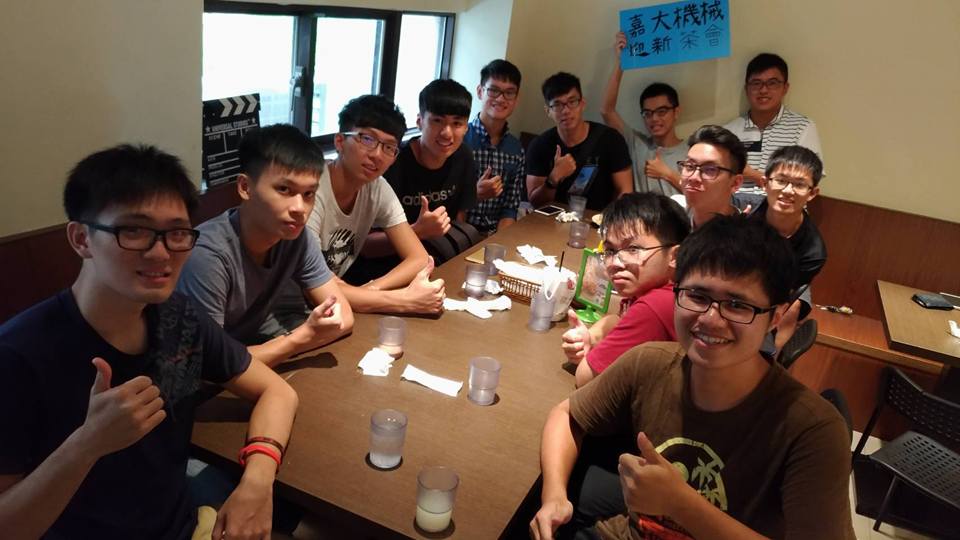 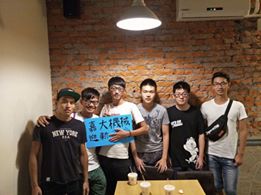 南區                          高屏區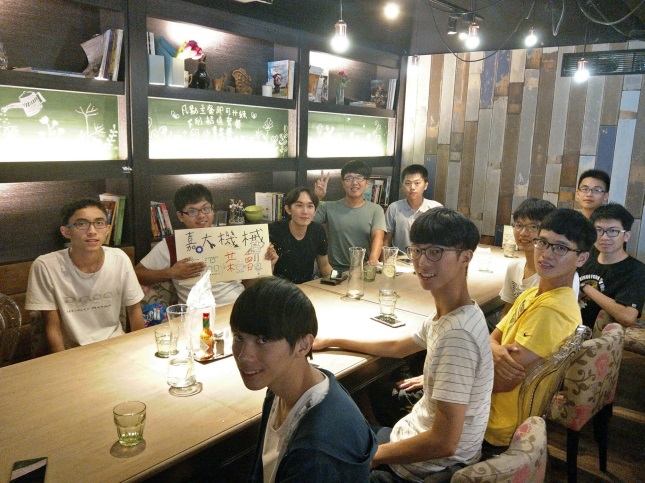 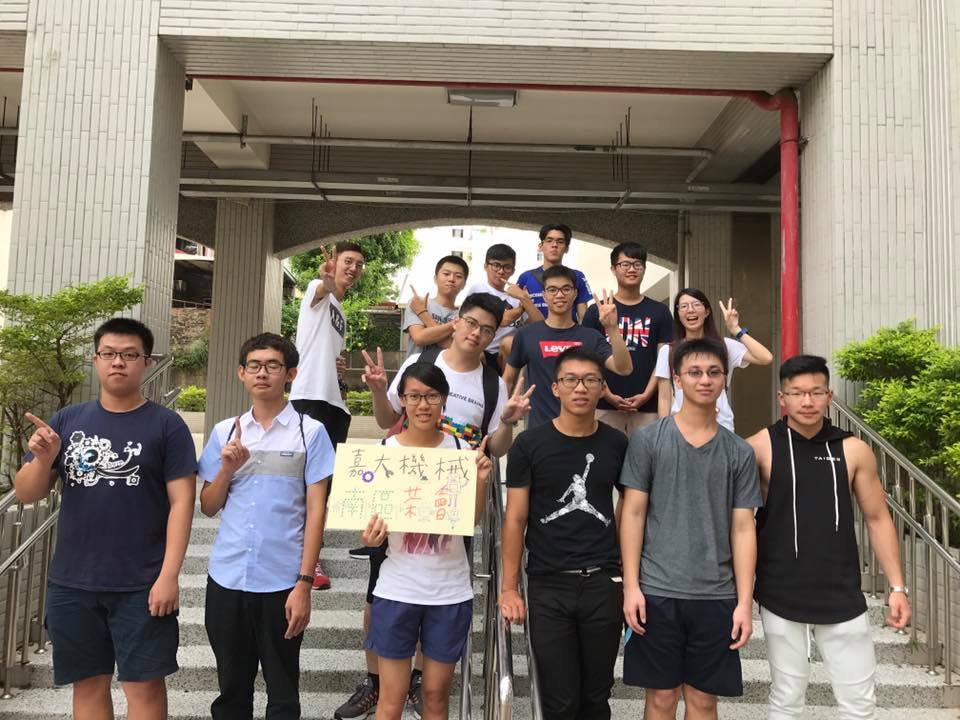 